Acce ss S uccess FactorsAcce ss S uccess FactorsVisit OneCampus Portal (https://one.purdue.edu/) and select SuccessFactors (Employee Launchpad). Log in using your Purdue Username and Boiler Key.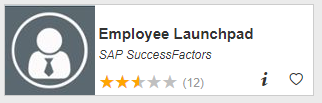 Visit OneCampus Portal (https://one.purdue.edu/) and select SuccessFactors (Employee Launchpad). Log in using your Purdue Username and Boiler Key.Locate and Open Your Performance AssessmentLocate and Open Your Performance AssessmentAfter your manager has completed your performance assessment, the final assessment is routed back to you for electronic signature and acknowledgement.  Click on Home Menu at top of screen and select Performance & 360s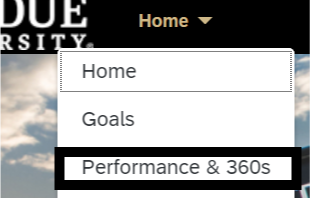 Locate and open your 2022-2023 Performance Assessment The Route Map in your performance assessment should indicate Employee Acknowledgement step.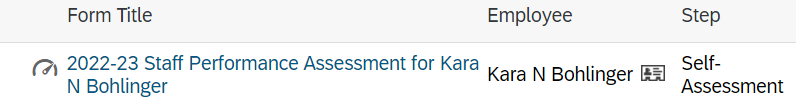 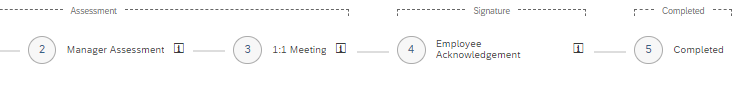 Enter Electronic SignatureEnter Electronic SignatureReview your manager’s goal/competency ratings and comments.Scroll down to the Signatures section.Add Employee Comments regarding the final assessment (optional).Click Sign and Acknowledge.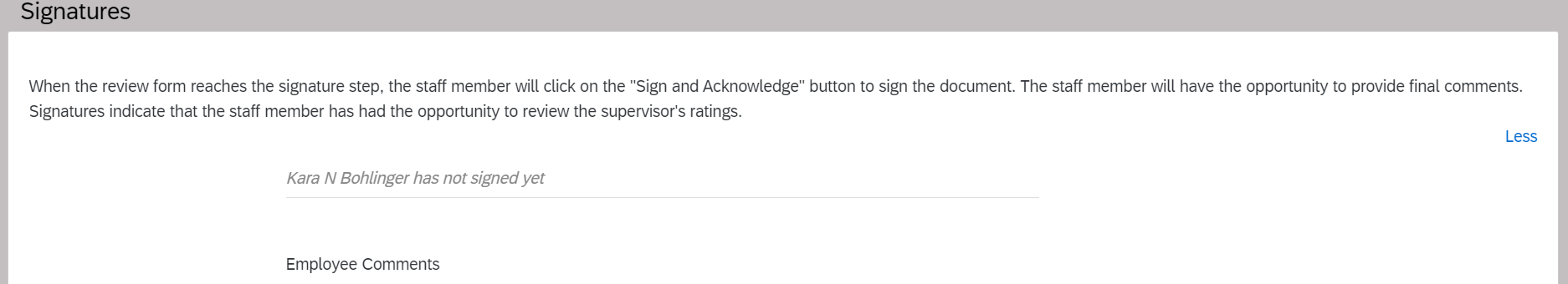 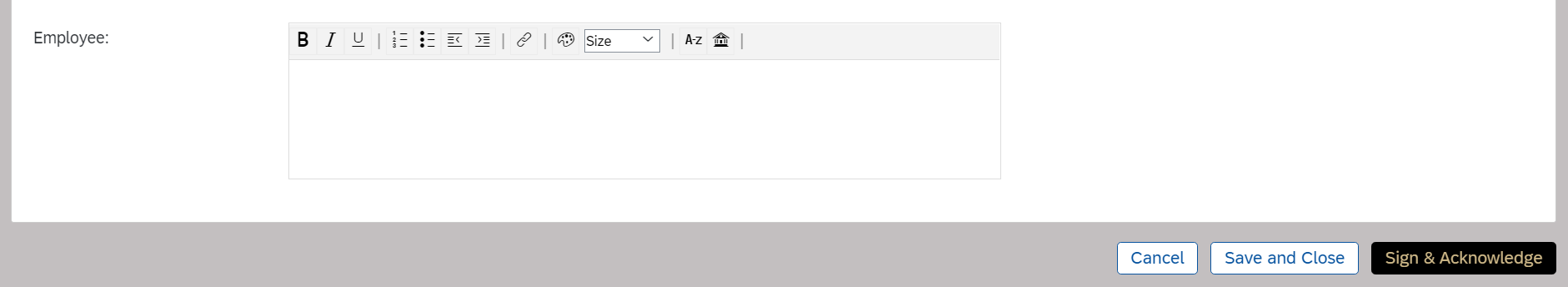 Confirm by clicking Sign and Acknowledge a second time.The annual performance assessment is complete.The completed assessment is stored in the Completed folder in your Performance and 360 Forms Dashboard.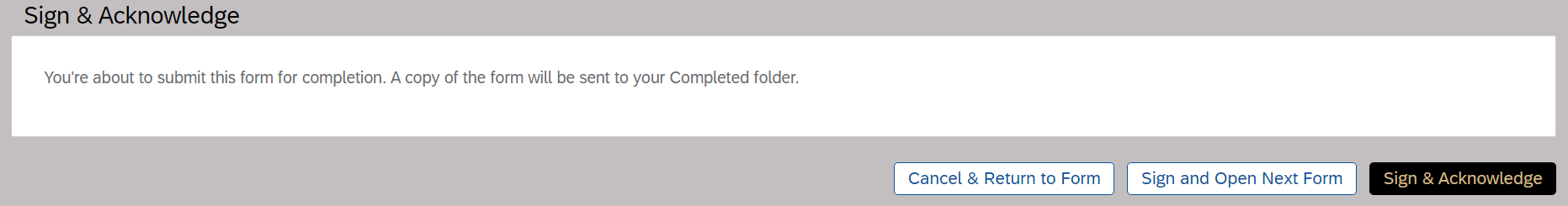 Miscellaneous ActionsMiscellaneous ActionsYou can access the completed performance assessment and print it out or save it as a PDF.Click on Home Menu at top of screen and select Performance & 360sThe My Forms dashboard opens.  Select the Completed folder and open your assessment.  In the upper right corner, click on:Printer – print hard copy or save to PDF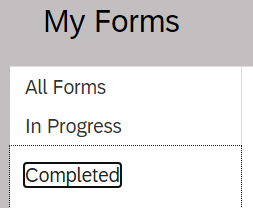 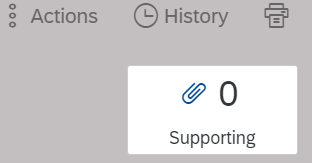 